Likumprojekta "Grozījums likumā "Par iedzīvotāju ienākuma nodokli"" sākotnējās ietekmes novērtējuma ziņojums (anotācija)Ministru prezidenta biedrs, tieslietu ministrs 	J. BordānsOzola 67046147Liene.Ozola@tm.gov.lvv_sk = 1908Tiesību akta projekta anotācijas kopsavilkumsTiesību akta projekta anotācijas kopsavilkumsMērķis, risinājums un projekta spēkā stāšanās laiks (500 zīmes bez atstarpēm)Grozījums nepieciešams, lai paredzētu, ka ienākums, kas gūts, personai tiekot atbrīvotai no parādsaistībām saskaņā ar saistīto likumprojektu "Likums par fiziskās personas atbrīvošanu no parādsaistībām", netiek iekļauts gada apliekamajā ienākumā un netiek aplikts ar nodokli, ņemot vērā, ka šādas personas nespēs veikt attiecīgā nodokļa nomaksu.Paredzēts, ka grozījums stāsies spēkā vienlaikus ar saistīto likumprojektu "Likums par fiziskās personas atbrīvošanu no parādsaistībām", kura spēkā stāšanās tiks noteikta tā, lai nodrošinātu laiku mehānisma praktiskai ieviešanai.I. Tiesību akta projekta izstrādes nepieciešamībaI. Tiesību akta projekta izstrādes nepieciešamībaI. Tiesību akta projekta izstrādes nepieciešamība1.PamatojumsMaksātnespējas politikas attīstības pamatnostādņu 2016.2020. gadam īstenošanas plāna 3.1.1. pasākums.2.Pašreizējā situācija un problēmas, kuru risināšanai tiesību akta projekts izstrādāts, tiesiskā regulējuma mērķis un būtībaAr likumprojektu "Likums par fiziskās personas atbrīvošanu no parādsaistībām" paredzēts normatīvi nostiprināt finansiālo problēmu risinājumu fiziskām personām ar zemiem ienākumiem un nelielām parādsaistībām, tā kā Maksātnespējas likumā ietvertais fiziskās personas maksātnespējas process tām to sociālā un ekonomiskā stāvokļa dēļ nav pieejams, taču parādsaistību izpilde tik un tā nav iespējama, kas rada slogu fiziskās personas kreditoriem.Pašlaik personām, kuras nespēj segt savas parādsaistības, vienīgā pieejamā kolektīvā procedūra ir fiziskās personas maksātnespējas process. Lai personai pasludinātu fiziskās personas maksātnespējas procesu, tās parādsaistībām ir jābūt vismaz 5000 euro, turklāt, lai iesniegtu pieteikumu, tai ir jāsedz valsts nodeva, kā arī jāveic fiziskās personas maksātnespējas procesa depozīta samaksa. Ja persona, kura nespēj segt savas parādsaistības, ņemot vērā tās finansiālo stāvokli, ir spējīga veikt obligātos maksājumus 930 euro apmērā, tad, neatkarīgi no tā, vai šādai personai ir aktīvi, vispirms ir jāiziet bankrota procedūra, lai piekļūtu saistību dzēšanas procedūrai. Ņemot vērā to subjektu profilu, uz ko attieksies likumprojekts "Likums par fiziskās personas atbrīvošanu no parādsaistībām", esošais fiziskās personas maksātnespējas procesa regulējums visbiežāk pēc būtības nav pieejams.Atbilstoši Centrālās statistikas pārvaldes informatīvajā apskatā "NABADZĪBAS RISKS UN SOCIĀLĀ ATSTUMTĪBA LATVIJĀ. 2018. gada EU-SILC apsekojuma rezultāti" norādītajam 2017. gadā nabadzības riskam Latvijā bija pakļauti 23,3 % jeb 446 tūkstoši iedzīvotāju. Turklāt jau trešo apsekojuma gadu pēc kārtas rādītājs palielinās gan iedzīvotāju skaita, gan arī īpatsvara no iedzīvotāju kopskaita ziņā:.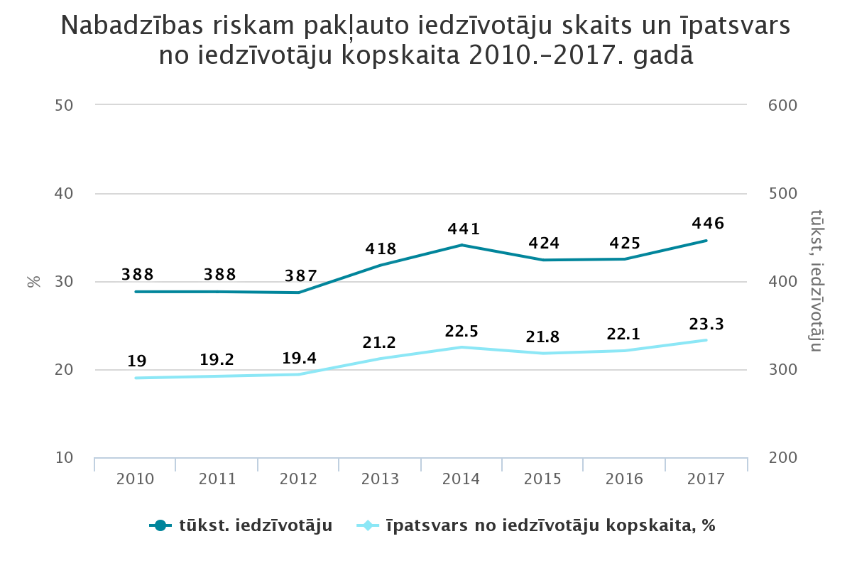 Arīdzan norādāms, ka 2018. gada nogalē trūcīgās personas statuss tika noteikts 50 447 personām, savukārt maznodrošinātās personas statuss – 50 235. Šī statistika vērtējama kopsakarā ar fizisko personu uzņemto saistību un parādsaistību skaitu un apmēru, tā kā ne visām nabadzības riskam pakļautajām personām ir parādsaistības. Fiziskajām personām izsniegto saistību faktiskā atlikuma apjoms 2019. gada 2. ceturkšņa beigās bija 7 503,70 miljardi euro, ko veidoja 698 784 fiziskajām personām izsniegtās saistības (95,2 %) attiecībā pret 35 183 jeb 4,8 % juridiskajām personām izsniegtām saistībām. Tomēr ne visi savas saistības kavē. To dara 142 595 jeb 20,4 % fiziskās personas.Arī saistību apjoms ir dažāds, saistību atlikuma īpatsvaram galvenokārt (77,8 %) pārsniedzot 50 000 euro limitu un kopumā veidojot vairāk nekā 15 miljardu euro saistību apjomu. Taču saistību skaita ziņā tieši nelielās saistības (līdz 1 000 euro) ir izsniegtas visvairāk – 666 892 jeb 55,9 % gadījumu, kopā veidojot saistību atlikumu gandrīz 174 miljonu euro apmērā.Kredītu reģistrā ietvertās ziņas gan neaptver nebanku kredītdevēju izsniegtos kredītus. Taču arī tā sniedz gana skaidras paralēles ar Patērētāju tiesību aizsardzības centra pārskatā par ārpustiesas parādu atgūšanas sektoru 2018. gadā apkopoto informāciju par parādu piedzinēju sniegtajiem parāda atgūšanas pakalpojumiem.No pārskatā sniegtās informācijas secināms, ka 2018. gadā parādu portfeļa kopsumma attiecība par patērētāju parādiem sastādīja 1,280 miljardus euro. Pēc parādu portfeļa kopējā lietu skaita, atgūšanai nodoto patērētāju lietu skaits pārskata gadā sasniedza 1 290 323 parādu lietas.Minētais skaidri liecina, ka ir ievērojams skaits tādu fizisko personu, kurām nav pietiekamu līdzekļu pašu spēkiem segt parādsaistības, kas vienlaikus kontekstā ar kopējo ekonomisko stāvokli neveicina šo personu vēlmi šīs parādsaistības segt, tādējādi turpinot atrasties nabadzības riska stāvoklī. Vienlaikus jāuzsver, ka kopējā statistika un iespējami augstā interese par šo mehānismu automātiski nebūt nenozīmē, ka visas personas patiešām izmantos šo mehānismu to mantiskā stāvokļa (aktīvu esamības) dēļ vai arī subjektīvas nevēlēšanās dēļ.Ievērojot minēto, saistītais likumprojekts "Likums par fiziskās personas atbrīvošanu no parādsaistībām" izstrādāts tādām finansiālās grūtībās esošām personām, kuras vēlas, bet nespēj segt savas parādsaistības, bet kurām objektīvi nav iespējams piekļūt Maksātnespējas likumā regulētajam fiziskās personas maksātnespējas procesam.Ņemot vērā likumprojektā "Likums par fiziskās personas atbrīvošanu no parādsaistībām" ietverto maksimālo parādsaistību slieksni 5000 euro, kā arī pašlaik noteikto iedzīvotāju ienākuma nodokļa likmi, fiziskai personai, kura atbrīvota no parādsaistībām un kuras kopējie gada apliekamie ienākumi, kam piemēro progresīvo nodokļa likmi, nepārsniedz 20 004 euro, var nākties veikt iedzīvotāju ienākuma nodokļa nomaksu līdz pat 1000 euro. Ņemot vērā likumprojekta "Likums par fiziskās personas atbrīvošanu no parādsaistībām" subjektu sociālo un ekonomisko stāvokli, pienākuma nomaksāt iedzīvotāju ienākuma nodokli saglabāšana šādos gadījumos fiziskai personai radītu būtisku slogu un pat apburto loku. Apšaubāms, ka šāda persona spētu nomaksāt iedzīvotāju ienākuma nodokli, kā rezultātā pastāv risks tai atkārtoti nonākt tajā pašā situācijā kā pirms likumprojektā "Likums par fiziskās personas atbrīvošanu no parādsaistībām" paredzētā mehānisma izmantošanas.Turklāt jāuzsver, ka likumprojektā "Likums par fiziskās personas atbrīvošanu no parādsaistībām" paredzēto iespēju ikviena fiziskā persona drīkst izmantot tikai vienu reizi, neatkarīgi no rezultāta.Ievērojot minēto, ir nepieciešams grozījums likuma "Par iedzīvotāju ienākuma nodokli" (turpmāk – likumprojekts) 9. pantā, lai to papildinātu ar jaunu punktu, kas paredzētu, ka ienākums, kas gūts, personai tiekot atbrīvotai no parādsaistībām, netiek iekļauts gada apliekamajā ienākumā un netiek aplikts ar nodokli.Paredzēts, ka grozījums stāsies spēkā vienlaikus ar saistīto likumprojektu "Likums par fiziskās personas atbrīvošanu no parādsaistībām", kura spēkā stāšanās laiks tiks noteikts tā, lai nodrošinātu laiku fiziskās personas atbrīvošanas no parādsaistībām mehānisma praktiskai ieviešanai.3.Projekta izstrādē iesaistītās institūcijas un publiskas personas kapitālsabiedrībasTieslietu ministrija, Finanšu ministrija.4.Cita informācijaNav.II. Tiesību akta projekta ietekme uz sabiedrību, tautsaimniecības attīstību un administratīvo sloguII. Tiesību akta projekta ietekme uz sabiedrību, tautsaimniecības attīstību un administratīvo sloguII. Tiesību akta projekta ietekme uz sabiedrību, tautsaimniecības attīstību un administratīvo slogu1.Sabiedrības mērķgrupas, kuras tiesiskais regulējums ietekmē vai varētu ietekmētSaistītais likumprojekts "Likums par fiziskās personas atbrīvošanu no parādsaistībām" vērsts uz tādām finansiālās grūtībās esošām fiziskajām personām, kuras vēlas, bet nespēj segt savas parādsaistības, bet kurām objektīvi nav iespējams piekļūt Maksātnespējas likumā regulētajam fiziskās personas maksātnespējas procesam. Ievērojot minēto, attiecībā uz fiziskām personām, kuras izmantos saistītajā likumprojektā "Likums par fiziskās personas atbrīvošanu no parādsaistībām" mehānismu un pakāroti – šā likumprojekta sniegtās tiesības, sagaidāma pozitīva ietekme, tā kā fiziskās personas (parādnieki) varēs saņemt atbrīvojumu, kā arī rīkus tam, lai ilgtermiņā stiprinātu savu finanšu pratību un līdzdalību ekonomikā, tādējādi mazinot vai pat pilnībā izslēdzot atkarību no valsts vai pašvaldības sniegta sociāla atbalsta.Likumprojekts arīdzan radīs ietekmi uz valsti nesaņemtās iedzīvotāju ienākuma nodokļa daļas apmērā. Tā ietekme ir šķietami negatīva, jo parādnieku atbrīvo no parādsaistībām. Tomēr norādāms, ka fiziskās personas (parādnieki), kuri ir likumprojekta "Likums par fiziskās personas atbrīvošanu no parādsaistībām" mērķgrupa, jau ir tādā sociālajā un ekonomiskajā stāvoklī, ka nespēj izpildīt parādsaistības un apšaubāms, ka spēs veikt iedzīvotāju ienākuma nodokļa nomaksu, vienlaikus efektīvi atgriežoties ekonomiskajā apritē. Turklāt, ja fiziskā persona ir atbrīvota no parādsaistībām, taču nepilda pienākumus,– ir iespēja panākt atbrīvošanas atcelšanu. Tādējādi ietekme uz valsti ilgtermiņā ir vairāk pozitīva, nekā negatīva.2.Tiesiskā regulējuma ietekme uz tautsaimniecību un administratīvo sloguLikumprojektam kontekstā ar saistītajiem likumprojektiem kopumā būs pozitīva ietekme uz tautsaimniecību un sabiedrības mērķgrupām, jo neradīs šķēršļus fiziskām personām atjaunot vai iegūt stabilu finansiālo stāvokli, tai skaitā radot atgriezenisko saiti – veicot (lielākus) maksājumus valsts budžetā un tādējādi visas sabiedrības interesēs. Tamdēļ arī būs pozitīva ietekme uz uzņēmējdarbības vidi un maziem, vidējiem uzņēmumiem, mikrouzņēmumiem un jaunuzņēmumiem. Proti, fiziskā persona, kura būs atjaunojusi savu finansiālo stāvokli, būs vairāk pirktspējīga. Savukārt, ja kāds no minētajiem uzņēmumiem būs tāds, kuram būs bijušas prasījuma tiesības pret fizisko personu, tam būs pamats pārstāt parāda piedziņu, tādējādi attiecīgi precizējot savu peļņas un zaudējumu aprēķinu, kā arī turpmāk koncentrējot savus resursus uz citām darbībām.Likumprojekts nerada administratīvo slogu.3.Administratīvo izmaksu monetārs novērtējumsNav.4.Atbilstības izmaksu monetārs novērtējumsNav.5.Cita informācijaNav.III. Tiesību akta projekta ietekme uz valsts budžetu un pašvaldību budžetiemIII. Tiesību akta projekta ietekme uz valsts budžetu un pašvaldību budžetiemIII. Tiesību akta projekta ietekme uz valsts budžetu un pašvaldību budžetiemLikumprojekts šo jomu neskar.Likumprojekts šo jomu neskar.Likumprojekts šo jomu neskar.IV. Tiesību akta projekta ietekme uz spēkā esošo tiesību normu sistēmuIV. Tiesību akta projekta ietekme uz spēkā esošo tiesību normu sistēmuIV. Tiesību akta projekta ietekme uz spēkā esošo tiesību normu sistēmu1.Saistītie tiesību aktu projektiLikumprojekts "Likums par fiziskās personas atbrīvošanu no parādsaistībām" – tajā noteiktas materiālās tiesību normas fiziskās personas atbrīvošanai no parādsaistībām.Likumprojekts "Grozījumi Civilprocesa likumā" – lai nodrošinātu fiziskās personas atbrīvošanas no parādsaistībām atcelšanas izskatīšanu tiesā un zvērinātu notāru darbību uzraudzību.Likumprojekts "Grozījumi Maksātnespējas likumā" – lai nodrošinātu Maksātnespējas likuma 12. panta precizēšanu un 130. panta "Fiziskās personas maksātnespējas procesa piemērošanas ierobežojumi" papildināšanu ar jaunu ierobežojumu. Proti, lai nodrošinātu maksātnespējas reģistra darbības paplašināšanu, kā arī nodrošinātu, ka fiziskai personai nav piemērojams vai ir pārtraucams fiziskās personas maksātnespējas process, ja tai ir ierosināta fiziskās personas atbrīvošanas no parādsaistībām lieta vai lieta ir izbeigta noteiktā laika periodā.Likumprojekts "Grozījumi likumā "Par Latvijas Republikas Uzņēmumu reģistru"" – lai nodrošinātu maksātnespējas reģistrā ierakstāmo ziņu un ierakstīšanas kārtības precizēšanu.Likumprojekts "Grozījums Uzņēmumu ienākuma nodokļa likumā"  – lai nodrošinātu, ka ar uzņēmumu ienākuma nodokli apliekamajā bāzē neiekļauj debitoru parādu summu, ja tā nav atgūta no debitora – fiziskās personas, kas Likumā par fiziskās personas atbrīvošanu no parādsaistībām noteiktajā kārtībā ir atbrīvotas no parādsaistībām.Likumprojekts "Grozījumi Notariāta likumā" -  paredzot apgabaltiesu kompetenci zvērinātu notāru darbības uzraudzībā nodot rajona (pilsētu) tiesām.Visi likumprojekti tiek iesniegti vienlaicīgi.2.Atbildīgā institūcijaLikumprojekts šo jomu neskar.3.Cita informācijaNav.V. Tiesību akta projekta atbilstība Latvijas Republikas starptautiskajām saistībāmLikumprojekts šo jomu neskar.VI. Sabiedrības līdzdalība un komunikācijas aktivitātesVI. Sabiedrības līdzdalība un komunikācijas aktivitātesVI. Sabiedrības līdzdalība un komunikācijas aktivitātes1.Plānotās sabiedrības līdzdalības un komunikācijas aktivitātes saistībā ar projektuLikumprojekta izstrādes ietvaros notikušas konsultācijas ar Latvijas Zvērinātu notāru padomi, Tieslietu ministrijas pastāvīgo darba grupu "Maksātnespējas regulējuma pilnveidošanas darba grupa", kurā pārstāvēta Latvijas Kredītņēmēju asociācija, biedrība "Latvijas Sertificēto maksātnespējas procesa administratoru asociācija", Latvijas Zvērinātu advokātu padome, Valsts ieņēmumu dienests, Latvijas Republikas Augstākā tiesa, Latvijas Zvērinātu tiesu izpildītāju padome, Ārvalstu investoru padome Latvijā, Latvijas Tirdzniecības un rūpniecības kamera, Latvijas Darba devēju konfederācija, Latvijas Finanšu nozares asociācija, Latvijas Brīvo arodbiedrību savienība, Ekonomikas ministrija un Rīgas apgabaltiesa, piedaloties arī Labklājības ministrijai, Maksātnespējas kontroles dienestam, kā arī konsultējoties ar Nodarbinātības valsts aģentūru un Latvijas Alternatīvo finanšu pakalpojumu asociāciju.2.Sabiedrības līdzdalība projekta izstrādēSaistīto likumprojektu pakete skatīta Tieslietu ministrijas pastāvīgajā darba grupā "Maksātnespējas regulējuma pilnveidošanas darba grupa" 2019. gada 14. jūnija sanāksmē.3.Sabiedrības līdzdalības rezultātiKopumā saņemts atbalsts.4.Cita informācijaNav.VII. Tiesību akta projekta izpildes nodrošināšana un tās ietekme uz institūcijāmVII. Tiesību akta projekta izpildes nodrošināšana un tās ietekme uz institūcijāmVII. Tiesību akta projekta izpildes nodrošināšana un tās ietekme uz institūcijām1.Projekta izpildē iesaistītās institūcijasFinanšu ministrija, Valsts ieņēmumu dienests.2.Projekta izpildes ietekme uz pārvaldes funkcijām un institucionālo struktūru. Jaunu institūciju izveide, esošu institūciju likvidācija vai reorganizācija, to ietekme uz institūcijas cilvēkresursiemLikumprojekta izpilde nerada ietekmi uz pārvaldes funkcijām un institucionālo struktūru. Nav nepieciešama jaunu institūciju izveide, esošu institūciju likvidācija vai reorganizācija. Likumprojekta izpilde nerada ietekmi un institūcijas cilvēkresursiem.3.Cita informācijaNav.